                                            ESCUELA NUESTRA SEÑORA DEL VALLE                                           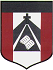 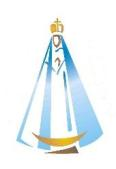 			    ACTIVIDAD CLASE DE MÚSICA CUARTO GRADO A Y BA las familias: ¡Sean bienvenidos a las clases de música! Saludo afectuosamente. Seño Milagros. Dudas y sugerencias: mmassoia@institutonsvallecba.edu.arMÚSICA – Noviembre, semana 4¡¡Hola chicos y chicas de 4to!! Repasemos juntos lo de la semana anterior: LA MÚSICA DE LAS PROPAGANDAS.ACTIVIDAD:Elegí un objeto que sea de tu preferencia. Puede ser un juguete, un instrumento musical, un objeto de tu casa, lo que a vos te guste, para luego ¡jugar a VENDERLO!Escribí su nombre en un papel y fíjate la posibilidad de armar un versito corto o rima, para crear una propaganda. Recordá que para que sea propaganda debe tener en su letra mucha repetición y un mensaje positivo.Elegí una canción favorita, la que más te guste. Ponela de música de fondo.Con la grabadora de voz de un celular o Tablet intentá VENDER ese producto. Tendrás que recitar tu versito con la música de fondo que hayas elegido. Según lo que estés ofreciendo será el tipo de música que elijas. La voz también juega un papel importante en esta actividad: Para vender un producto tenemos que ofrecerlo con entusiasmo al hablar, claridad a través de la buena pronunciación y buen volumen de la voz… ¡a practicar!Espero te diviertas construyendo tus propias propagandas musicales… ¡¡ABRAZOS!!! Seño Mili